(Delete this section if Literacy is your main goal)SignaturesAction Plan for LearningAction Plan for Learning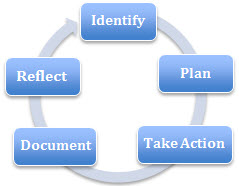 School Name:      Lord Baden-Powell ElementarySchool Context Link:School Goal:  School Year: 2016-2017Goal / Inquiry Student learning“If we implement Zones of Regulation curriculum can we increase self-regulation and emotional control for our students?”Rationale1-3 reasons for choosing goalStudents are not able to recognize their state of alertness and recognize that this has a direct impact on their learningGrowing number of students that are being physical or hands-on with their peers; Students choosing to “flight” or leave a conflict are being followed and escalating the situation furtherLBP has a number of students with G designations and many students with ADD or ADHD challengesReferences and sources to support actionsThe Zones of Regulation by Dr. Leah M. Kuypers (2011)How does your Engine run? A Leader’s Guide to the Alert Program for Self-Regulation by Mary Sue Williams and Sherry Shellenberger, Therapy Works, Inc. (1996)The New Social Stories Book: 10th Anniversary EditionBackup DocumentationPlanned ActionsContinuing practices working well (1-3)What will we do differently? (1-3)How will we provide for staff development and collaboration?How will we involve parents?How will we involve students?How will we monitor progress and adjust actions?Anticipated PlanOpening week commitment by enrolling teachers for the first 4 lessons in Zones of Regulation (ZoR)Commitment by teachers to reach the end of Ch. 3 (Lesson 9) of ZoR by mid-OctoberPrincipal will have grade-wide assemblies or gatherings to reinforce, supplement and model expectationsCommitment to reach Lesson 18 of ZoR before January 2017Principal and staff will discuss and implement reward system at Nov/Dec staff meetings for 2017Staff will model the language and highlight the concepts in different environments or settingsAs lessons are completed, photocopies of lessons will be sent home to families for follow-up, review and awareness for parents/guardiansBackup DocumentationDocumentation of learningKey evidence of changeHow did your actions make a difference? Choose 1-3 pieces of evidence to demonstrate the impact your actions have had on student learning to meet your goal. Documentation could include video, survey results, performance standard data, anecdotal evidence, work samples, etc.Decrease in office referrals and classroom interventions related to physical confrontations.A reduction in the number of conflict situations where a student chooses “flight” but is followed, chased or further harassed escalating conflictEvidence:Student reflection forms completed for office referralsStudents are able to articulate their triggers and state of alertnessAnecdotal evidence from teachers and support staffBackup DocumentationGrade 3 Solving Problems in Peaceful Ways2015/2016 - Participation rate: 97% # at each level  n=34; Aboriginal n=2; EAL n=16  Note: All Students includes EAL and Aboriginal studentsSchool Community Engagement ProcessHow did you engage parents, teachers, students & support staff in developing your APL?How did you share your APL goals with parents, teachers, students & support staff?ParentsMonthly newsletterStudent work sent home to familiesParent night or morning coffee sessions to educate our community with what is being taught in the classroomMonthly recognition assembliesTeachers and support staffYear-end feedback for future school goal planningStaff meetings; September 23, 2016 Pro-D; StudentsOpening week lessons introducing students to the ZonesWeekly lesson or lessons for the first month Backup DocumentationReflection HighlightsWhere are we now?What are some patterns emerging?What surprised you?What conclusions / inferences might you draw?How does this inform potential next steps?Lord Baden-Powell has had a reading comprehension goal for the past 7 years or more. Teachers and support staff have tracked this information using PM Benchmark Tool Kit. The staff has been diligent and consistent with the gathering of data starting from K and throughout their years at LBP. With the LIF funding we received this year we will focus on early intervention support with our struggling learners. Conclusions:Data gathered has been tracked for many years and shows improvement in all learners (increase from 1-6 benchmarks over the year)Noted plateau of results in past three years after significant improvement in the first 5 yearsThe staff has indicated that they want to move in a different goal direction to SEL with future plans to look into a Writing goal when we have more data. Backup DocumentationLiteracy DataAttach the following:Classroom Assessment School AssessmentFSA resultsSchool Name:  Lord Baden-Powell ElementarySchool Goal:  School Year:  2016-17TitleNameSignaturePrincipalDaren FridgeAssistant SuperintendentCarey ChutePrint this page, have it signed by Principal & Assistant Superintendent, scan it and attach it here